Кроссворд «Многообразие живого и наука систематика»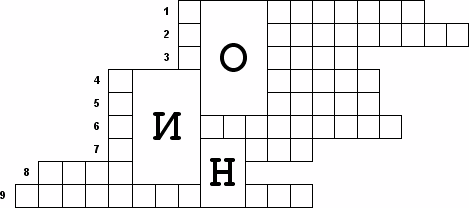 1. Совокупность живых организмов одного вида, обитающих на одной территории и частично или полностью изолированных от особей других таких же групп2. Соперничество за одинаковую пищу, сходные условия обитания и размножения3. Сложные и многообразные отношения организмов между собой и с условиями внешней среды4. Сообщество растений животных, грибов и микроорганизмов, имеющих общее местообитание и тесно взаимодействующих между собой5. Оболочка Земли, заселенная живыми организмами6. Отрасль биологии, занимающаяся распределением по группам на основе сходства и родства современных и ископаемых видов животных, растений, грибов и микроорганизмов7. Основоположник науки систематики8. Создатель первой естественной классификации, в основе которой лежит общность происхождения организмов9. Отбор, в результате которого выживают особи с полезными в данных условиях признаками, а лишенные таких признаков — погибаютОтветы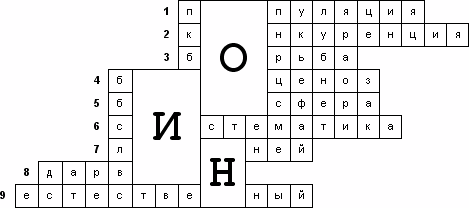 